La mise en évidence de la chlorophylle dans les feuilles d’une plante verteSciencePrésenté à : Daniel BlaisPar : Alexis Poulin Groupe : 02ESV 4 Décembre 2018But :       Démontrer la présence de chlorophylle dans les plantes verteObservation :      On constate que les feuilles des végétaux sains sont de couleur vert foncé. Tu sais que cette couleur est liée à la présence de chlorophylle Interrogation : Peut-on vérifier la présence de chlorophylle dans les feuilles Hypothèse : Si je réussis à extraire une substance verte d’une feuille j’aurai mis en évidence la présence de chlorophylle  Matériel5 feuilles1 Mortier, Pilon1 Pétri20ml Alcool3ml de sableUn ciseau1 FiltreProtocol1. Coupe le plus finement possible les cinq feuilles d’épinard après en avoir retiré les pétioles et les principales nervures.2. Place les morceaux de feuilles dans le mortier, ajoute-y le sable et l’alcool. Prend soin de broyer les éléments après chaque ajout 3. À l’aide du mortier et du pilon, transforme les feuilles en purée verte.4. Plie ton filtre en deux, coupe-le ¾ et place-le en position verticale dans le vase de pétri5.  Verse cette purée dans le papier filtre 6. Observe pendant 15 minutes ce qui ce passe7. Retire délicatement le papier filtre et laisse-le sécherSchéma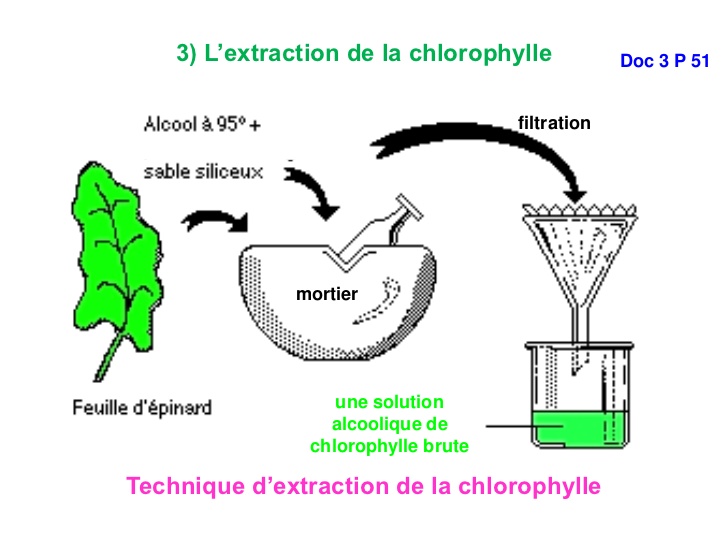 Résultat1 Que remarques-tu? : Il y a une ligne verte et jaune.2 Combien de bande de couleur vois tu et de quelle couleur sont-elles? : Il y a deux lignes vertes et jauneInterprétation des résultats1 Pourquoi a-t-on utilisé du sable? : Pour broyer2 Pourquoi a-t-on utilisé de l’alcool? Pour dissoudre3 Que représente les bandes de couleurs obtenues? : Du Xanthophylle et du Chlorophylle ConclusionTon hypothèse est-elle vrais? Quelle conclusion peux-tu tirer de tes résultats? : Oui, Mais il n’y a pas seulement de la chlorophylle il y a aussi du Xantophylle  